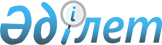 Об утверждении норм образования и накопления коммунальных отходов, а также тарифов на сбор, вывоз и захоронение твердых бытовых отходов по городу Атырау
					
			Утративший силу
			
			
		
					Решение маслихата города Атырау Атырауской области от 26 июня 2019 года № 379. Зарегистрировано Департаментом юстиции Атырауской области 27 июня 2019 года № 4424. Утратило силу решением маслихата города Атырау Атырауской области от 13 июня 2023 года № 38
      Сноска. Утратило силу решением маслихата города Атырау Атырауской области от 13 июня 2023 года № 38 (вводится в действие по истечении десяти календарных дней после дня его первого официального опубликования).
      В соответствии с подпунктами 1) и 2) статьи 19-1 Экологического кодекса Республики Казахстан и статьей 6 Закона Республики Казахстан от 23 января 2001 года "О местном государственном управлении и самоуправлении в Республике Казахстан", Маслихат города Атырау РЕШИЛ:
      1. Утвердить нормы образования и накопления коммунальных отходов согласно приложению № 1, а также тарифы на сбор, вывоз и захоронение твердых бытовых отходов по городу Атырау, согласно приложению № 2 к настоящему решению.
      2. Контроль за исполнением настоящего решения возложить на постоянную комиссию (К. Джаумбаев) по вопросам инфраструктуры и сферы жилищного строительства Маслихата города Атырау.
      3. Настоящее решение вступает в силу со дня государственной регистрации в органах юстиции, вводится в действие по истечении десяти календарных дней после дня его первого официального опубликования. Нормы образования и накопления коммунальных отходов по городу Атырау
      Сноска. В приложение 1 внесены изменения на казахском языке, текст на русском языке не меняется, решением маслихата города Атырау Атырауской области от 28.02.2020 № 481 (вводится в действие по истечении десяти календарных дней после дня его первого официального опубликования). Тарифы на сбор, вывоз и захоронение твердых бытовых отходов по городу Атырау
      Сноска. Приложение 2 в редакции решения маслихата города Атырау Атырауской области от 28.02.2020 № 481 (вводится в действие по истечении десяти календарных дней после дня его первого официального опубликования).
					© 2012. РГП на ПХВ «Институт законодательства и правовой информации Республики Казахстан» Министерства юстиции Республики Казахстан
				
      Председатель ХХХХІ сессии 

А. Семгалиев

      Секретарь Маслихата 

Р. Джанглишев
Приложение 1 к решению Маслихата города Атырау от "26" июня 2019 года № 379
№
Объект накопления коммунальных отходов
Расчетная единица
Годовая норма на 1 расчетную единицу, м3
1
Благоустроенные домовладения
1 житель
1,02
2
Неблагоустроенные домовладения
1 житель
1,1
3
Школы и другие учебные заведения
1 учащийся
0,35
4
Общежития, интернаты, детские дома, дома престарелых и т.п.
1 место
1,05
5
Гостиницы, санатории, дома отдыха
1 место
0,91
6
Детские сады, ясли
1 место
0,53
7
Учреждения, организации, офисы, конторы, сбербанки, отделения связи
1 сотрудник
1,25
8
Поликлиники
1 посещение
0,0082
9
Больницы, прочие лечебно-профилактические учреждения
1 койко-место
1,25
10
Рестораны, кафе, учреждения общественного питания
1 посадочное место
1,18
11
Театры, кинотеатры, концертные залы, ночные клубы, залы игровых автоматов
1 посадочное место
0,42
12
Музеи, выставки
1 м2 общей площади
0,0043
13
Спортивные, танцевальные и игровые залы
1 м2 общей площади
0,08
14
Стадионы, спортивные площадки
1 место по проекту
0,045
15
Продовольственные, промтоварные магазины, супермаркеты
1 м2 торговой площади
1,25
16
Торговля с машин
1 м2 торгового места
0,32
17
Рынки, торговые павильоны, киоски, лотки
1 м2 торговой площади
0,46
18
Оптовые базы, склады продовольственных товаров
1 м2 общей площади
0,42
19
Оптовые базы, склады промышленных товаров
1 м2 общей площади
0,38
20
Дома быта: обслуживание населения
1 м2 общей площади
0,72
21
Вокзалы, автовокзалы, аэропорты
1 м2 общей площади
0,35
22
Пляжи
1 м2 общей площади
0,78
23
Аптеки
1 м2 торговой площади
0,44
24
Автостоянки, автомойки, АЗС, гаражи
1 машино-место
0,57
25
Автомастерские
1 работник
1,35
26
Гаражные кооперативы
на 1 гараж
0,42
27
Парикмахерские, косметические салоны
1 рабочее место
0,44
28
Прачечные, химчистки, ремонт бытовой техники, швейный ателье
1 м2 общей площади
0,37
29
Мастерские ювелирные, по ремонту обуви, часов
1 м2 общей площади
0,17
30
Мелкий ремонт и услуги (изготовление ключей и т.д.)
1 рабочее место
0,27
31
Бани, сауны
1 м2 общей площади
0,74
32
Юридические, организующие массовые мероприятия на территории города
1000 участников
0,0047
33
Садоводческие кооперативы
1 участок
1,56Приложение 2 к решению Маслихата города Атырау от "26" июня 2019 года № 379
Населенный пункт
Тариф за 1 м3 ТБО для физических лиц (тенге)
Тариф за 1 м3 ТБО для физических лиц (тенге)
Всего: (тенге)
Населенный пункт
Сбор и вывоз (Без НДС)
Захоронение (Без НДС)
Всего: (тенге)
Город Атырау
1 515,93
860,25
2 376,18
Город Атырау
Тариф за 1 м3 ТБО для юридических лиц (тенге)
Тариф за 1 м3 ТБО для юридических лиц (тенге)
Всего: (тенге)
Город Атырау
Сбор и вывоз (Без НДС)
Захоронение (Без НДС)
Всего: (тенге)
Город Атырау
1 515,93
937,01
2 452,94
Город Атырау
Тариф на 1-го жителя (тенге) в месяц
(Без НДС)
Тариф на 1-го жителя (тенге) в месяц
(Без НДС)
Тариф на 1-го жителя (тенге) в месяц
(Без НДС)
Город Атырау
Домовладения благоустроенные 
(тенге)
Домовладения неблагоустроенные
(тенге)
Домовладения неблагоустроенные
(тенге)
Город Атырау
197,00
214,56
214,56